EvaluationYou will play game and drawing senses an kerpoof and write the name of senses and how do you use this senses.  Also, create an animoto. Images and sentences in your animoto should be of good quality and relating to the topic ‘five senses’.Performance will be based on the following rubric table:Criterion  Poor (1 mark)  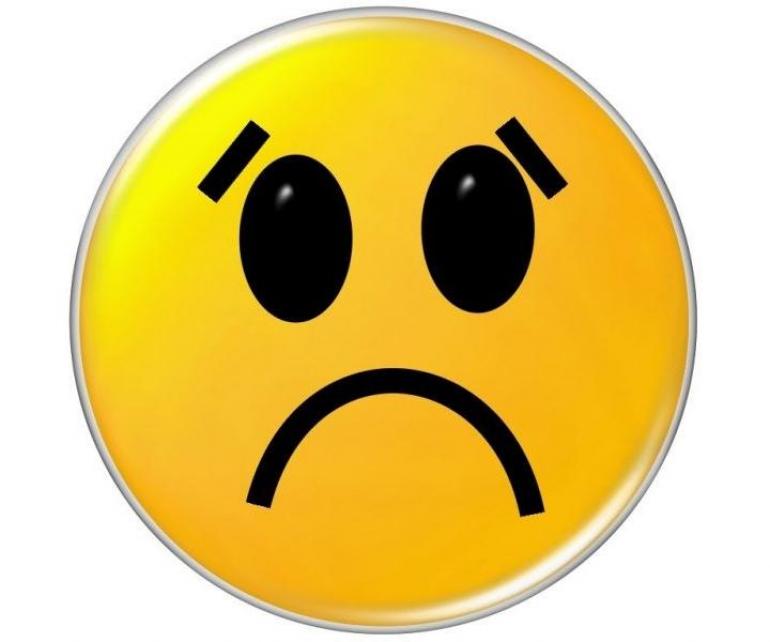 Good (2 marks)   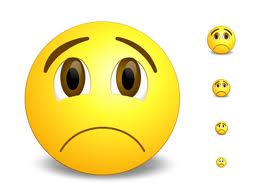 Excellent (3 marks)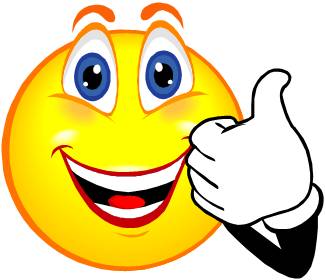 Individual Drawingusing http://www.kerpoof.com/Drawing a one senses using http://www.kerpoof.com/without write the name of senses and How do you use this senses.Drawing a one senses using http://www.kerpoof.com/and write the name of senses but do not write How do you use this senses.Drawing a one senses using http://www.kerpoof.com/ write the name of senses and How do you use this senses.Play gameAnswer two questions correctAnswer three questions correctAnswer all five equation or four correctCreate a digital storySome of your ideas make sense and using 8 images and Write three example of How do you use each senses.Most of your ideas make sense and using 10 images and Write four example of How do you use each senses.All of your ideas make Sense and using 10 images and Write five example of How do you use each senses.A presentation about your AnimotoThe presentation is unclear.The presentation is a bit unclear.The presentation is clearly and easy to understand.